Материалы  обучающимся  дистанционно 7-А и 7-Б классовСШ №25 по математике       Учитель: Щипицина Л.Н.12-15  мая 1.Алгебра.Урок 1  - повторениеТема: «Решение систем способом подстановки и способом сложения»Вспомним, что  если два  уравнения объединить фигурной скобкой, то получим систему  двух уравнений с 2 переменными. Например,  Такие  системы решаются 3 способами: -графическим;-способом подстановки;-способом сложенияСистемы используются при решении задачПри решении задач с помощью систем   чаще   используются   способ подстановки    и     способ сложения.5) Повторим эти  2 способа: А) Алгоритм  (на примере)  решения системы  методом подстановки:Например, дана система уравнений:  Выразим  из одного уравнения переменную   у    -у = 11-4хУ= 4х-11      эту формулу  (или выражение)  назовём подстановкойВыпишем   другое  !!!  уравнение системы, и в него вместо у подставим  выражение  для  у  (подстановку)      :  6х-2( 4х-11)= 13Решим полученное уравнение:6х-8х+22= 13,-2х= 13-22,-2х= -9х=4,5Далее, вместо х  в любое     из уравнений системы подставим число 4,5 и найдём у:4х-у=11,4*4.5- у=11,18-у=11,-у=11-18-у=-7 У=7Запишем ответ в виде пары чисел.Ответ: (4,5; 7)Памятка:   можно выражать х и решать  систему по алгоритму.Б)  Для лучшего  повторения    темы, посмотрите   видеоурок:https://yandex.ru/video/preview/?filmId=17655510577678070245&text=решение%20систем%20способом%20подстановки%207%20класс%20видеоурок&path=wizard&parent-reqid=1587480833710888-1602458136932   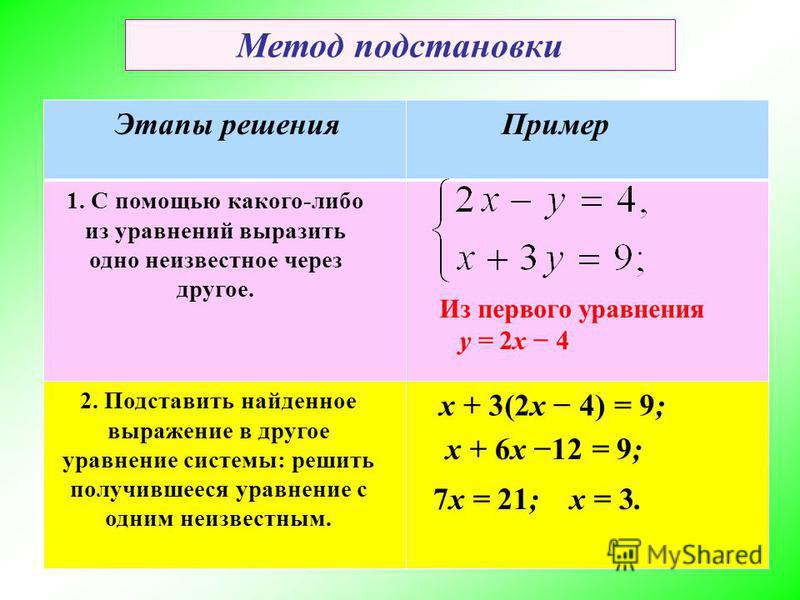 В ) Алгоритм  (на примере)   решения системы  методом  сложения:Например, дана система уравнений:  Уравняем коэффициенты  либо при х , либо при у  (какие  удобнее; в данном случае удобнее при  у )  ,  домножив  первое уравнение на 2,              2)  получим систему:	 ______________________  Сдожим   эти    два  уравнения  почленно,   получим :      8х  =36 , откуда  х =            х =4.                                     Далее, вместо  х   в  любое     из первоначальных  уравнений системы подставим число 4,  и  найдём  у: х+у=11,4+у=11,у=11-4,у=7Запишем ответ в виде пары чисел.Ответ: (4; 7)10) Памятка:   для удобства уравнение  системы можно умножать  на отрицательное число, а дальше решать по алгоритму.   (Причём, можно  из одного уравнения  вычитать другое  почленно)Г) Для лучшего повторения  темы, посмотрите  видеоурок:https://yandex.ru/video/preview/?filmId=14040774077118418728&text=знайка+видеоурок+системы+способом+способом+сложения 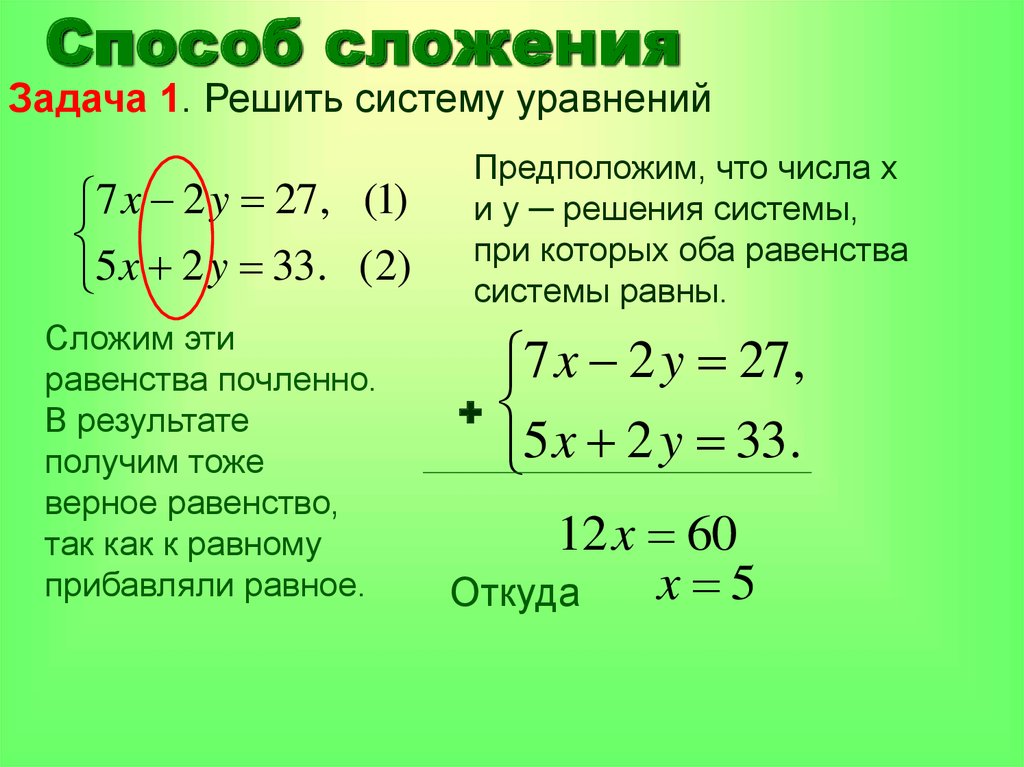 Урок-2- изучение новогоТема: «Решение задач систем с помощью систем»Для лучшего восприятия темы по ссылке  посмотрите видеоурок:https://yandex.ru/video/preview/?filmId=6774527212793942245&text=знайка%20решение%20задач%20с%20помощью%20систем%207%20класс%20видеоурок&path=wizard&parent-reqid=1589014264062546-1010929040319585139200121-production-app-host-man-web-yp-71&redircnt=1589014825.1 Запомните алгоритм решения задач с помощью систем уравнений.Прочитай  п-45 стр 219-220 учебникаРеши задачу из учебника №1099В фермерском хозяйстве под гречиху  и просо  отведено 19 га, причём гречиха  занимает на  5 га  больше, чем просо. Сколько  гектаров отведено под каждую их этих культур?Урок-3.Проверочная работа      (на оценку).  В Зоопарке г. Екатеринбурга, живет много разных животных. Среди них есть медведи – бурые и белые. Известно, что всего в зоопарке живет 9 медведей, а бурых на 5 медведей больше, чем белых. Сколько белых и бурых медведей живет в зоопарке г. Екатеринбурга?Выбрать        нужную  систему      и решить её: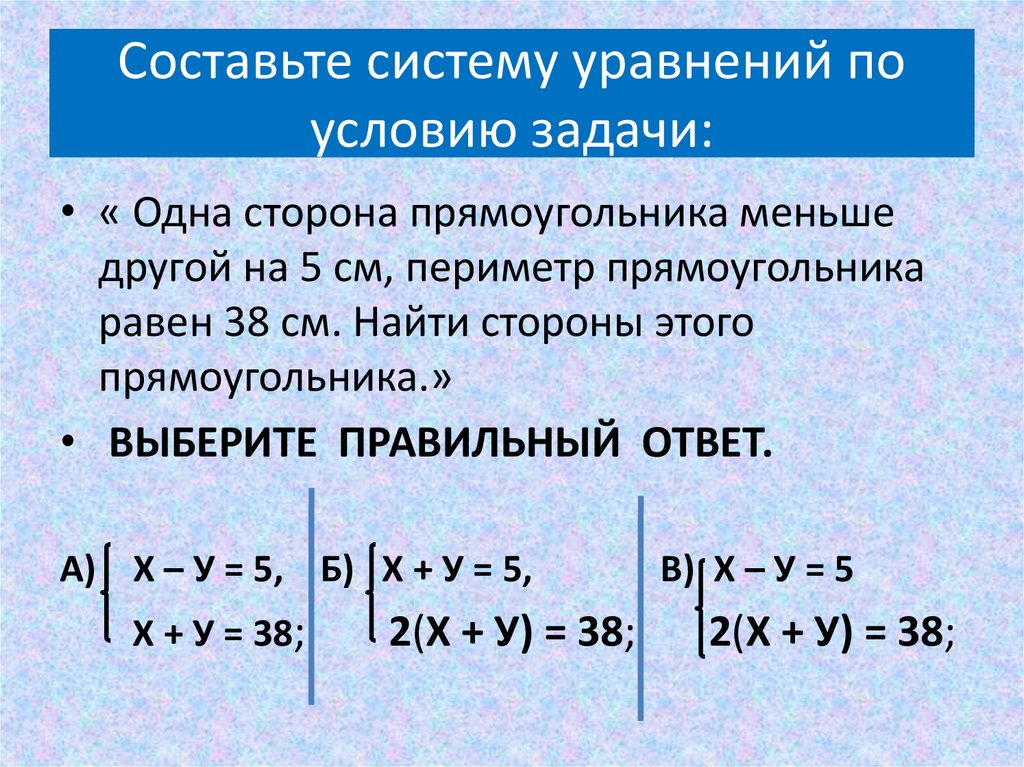 2. Геометрия.Урок 1  Итоговое повторение темы:  «Треугольники»Повторите теорию по видео.https://yandex.ru/video/preview/?filmId=955103856557083796&text=повторение%20темы%20треугольники%207%20класс%20видеоурок&path=wizard&parent-reqid=1588139318564361-531901941874439306300291-production-app-host-sas-web-yp-119&redircnt=1588140801.1Повторите теорию  по учебнику стр 28-47, глава-2Урок 2   Проверочная работа.Решить задачи на  повторение    (на оценку)В равнобедренном треугольнике  угол  при основании в 2 раза меньше, чем при вершине. Найти все углы треугольника.В равнобедренном треугольнике  внешний угол  при вершине 40 градусов. Найти углы данного треугольника.Внеурочная деятельность.Решаем, ….кто сможет:  № 316